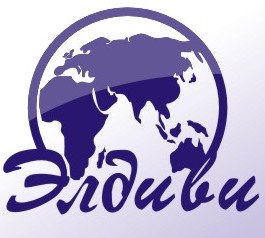 Маршрут №1 Будапешт – Сентендре* – Загреб – Задар – Сплит* – Будва/Бечичи (отдых на море 7(8) ночей) – БудапештПродолжительность тура: 13/14 дней (7/8 ночей на море), 2 ночных переезда Проезд: комфортабельный автобусПроживание: отели**-*** в 2-3-х местных номерах с удобствами.Питание: завтракПрограмма тура*тур 14 дней с отдыхом  8 ночей на мореСТОИМОСТЬ УКАЗАНА НА ЧЕЛОВЕКА В ЕВРО  *тур 14 дней с отдыхом  8 ночей на море  *тур 14 дней с отдыхом  8 ночей на море  *тур 14 дней с отдыхом  8 ночей на мореДоплата за одноместное размещение (по запросу) – 170 евро!Скидка для детей до 12 лет – 15 евро!1 деньВыезд из Минска (ж/д вокзал, д/c Дружная) в 05.00. Транзит по территории Беларуси. Прибытие в Брест. Прохождение границы. Переезд в Будапешт.  Ночлег в транзитном отеле в Будапеште.2 деньЗавтрак. Выселение из отеля. Обзорная автобусно-пешеходная экскурсия по Будапешту – столице Венгрии и одному из красивейших городов Европы (2-2,5 часа): Площадь Героев, замок Вайдахуняд, проспект Андраши, Базилика Святого Иштвана, здание Парламента, Рыбацкий бастион и др. Свободное время. *Для желающих за доплату возможно посещение Сентендре – очаровательного старинного городка, знаменитого своими уютными улочками, ремесленными мастерскими, сувенирными лавками, и, конечно, интереснейшим музеем марципана (10 евро – взр., 5 евро – дети до 12 лет, минимальная группа 25 человек). Отправление в Загреб. Ночлег в транзитном отеле на территории Хорватии.3 деньЗавтрак. Выселение из отеля. Обзорная пешеходная экскурсия по столице Хорватии – г. Загреб (1-1,5 часа): средневековые кварталы Градец с собором Св. Стефании и Каптол с собором Св.Марка, улица Илица, площадь Елачича и др. Свободное время. Переезд в Задар – древний город, основанный на побережье Адриатического моря более 2000 лет назад. По прибытии – обзорная пешеходная экскурсия по Задару (1-1,5 часа): Городские ворота, Народная площадь, Церковь Девы Марии, Церковь Святого Доната, Собор Святой Анастасии, Римский Форум, Морской орган. Свободное время.  Отправление в Черногорию. *По пути для желающих за доплату возможна экскурсия по крупнейшему городу Далмации – г. Сплит (1-1,5 часа): дворец римского императора Диоклетиана, собор Святого Дуэ, храм Юпитера, Золотые ворота, городская ратуша (15 евро – взр., 10 евро – дети до 12 лет, минимальная группа 25 человек). Отправление в Черногорию. Ночной переезд.4 день4-11 дни11 деньПрибытие на побережье Черногории утром. Размещение в выбранном варианте виллы/отеля (заселение в номер после 14.00). Отдых на курорте 7 ночей. Во время отдыха Вам будут предложены экскурсии за доплату.Выселение из номера до 08:00. Отправление в Будапешт во второй половине дня (время сообщается дополнительно). Ночной переезд.12 деньПрибытие в Будапешт. По возможности посещение гипермаркета. Размещение в отеле. Свободное время для самостоятельного посещения музеев и иных достопримечательностей города: зоопарк, тропикариум-океанариум, купальни Сечени, аквапарк, Будайский лабиринт, Cat Café и др. Вечером для желающих – прогулка на теплоходе по Дунаю (доп. плата 15 евро, проезд общественным транспортом). Ночлег в транзитном отеле в Будапеште.13 деньЗавтрак. Выселение из отеля. Отправление в Минск. Транзит по территории Венгрии, Словакии, Польши. Прохождение границы. Прибытие в Минск ночью или утром следующего дня (в зависимости от дорожной ситуации и прохождения границ).МинскБудапештЗагребБудваБудваБудапештМинскМинскБудапештЗагребзаселениевыселениеБудапештМинск04.0605.0606.0607.0614.0615.0616.06/17.0625.0626.0627.0628.0605.0706.0707.07/08.07*02.0703.0704.0705.0713.0714.0715.07/16.07*18.0719.0720.0721.0729.0730.0731.07/01.08*26.0727.0728.0729.0706.0807.0808.08/09.08*11.0812.0813.0814.0822.0823.0824.08/25.08*19.0820.0821.0822.0830.0831.0801.09/02.0910.0911.0912.0913.0920.0921.0922.09/23.09График заездовВилла «Йованович» 3* курорт БудваУютная вилла находится в тихом районе города Будва, в 250 м от пляжа. Рядом с виллой расположено множество магазинов, ресторанов, кафе. В вилле: 5 этажей, администрация, автостоянка. Во всех номерах: кондиционер, ТВ, ванна или душ/туалет.DBL: 15 м2, фр. кровать, ванна/туалет, мини-бар, балкон.Studio 02: 18 м2, фр. кровать, мини-кухня, балкон. Studio 03: 20 м2, фр. кровать, отдельная кровать, мини-кухня, балкон. Пляж:  муниципальный,  галька.Вилла «Йованович» 3* курорт БудваУютная вилла находится в тихом районе города Будва, в 250 м от пляжа. Рядом с виллой расположено множество магазинов, ресторанов, кафе. В вилле: 5 этажей, администрация, автостоянка. Во всех номерах: кондиционер, ТВ, ванна или душ/туалет.DBL: 15 м2, фр. кровать, ванна/туалет, мини-бар, балкон.Studio 02: 18 м2, фр. кровать, мини-кухня, балкон. Studio 03: 20 м2, фр. кровать, отдельная кровать, мини-кухня, балкон. Пляж:  муниципальный,  галька.Вилла «Йованович» 3* курорт БудваУютная вилла находится в тихом районе города Будва, в 250 м от пляжа. Рядом с виллой расположено множество магазинов, ресторанов, кафе. В вилле: 5 этажей, администрация, автостоянка. Во всех номерах: кондиционер, ТВ, ванна или душ/туалет.DBL: 15 м2, фр. кровать, ванна/туалет, мини-бар, балкон.Studio 02: 18 м2, фр. кровать, мини-кухня, балкон. Studio 03: 20 м2, фр. кровать, отдельная кровать, мини-кухня, балкон. Пляж:  муниципальный,  галька.Вилла «Йованович» 3* курорт БудваУютная вилла находится в тихом районе города Будва, в 250 м от пляжа. Рядом с виллой расположено множество магазинов, ресторанов, кафе. В вилле: 5 этажей, администрация, автостоянка. Во всех номерах: кондиционер, ТВ, ванна или душ/туалет.DBL: 15 м2, фр. кровать, ванна/туалет, мини-бар, балкон.Studio 02: 18 м2, фр. кровать, мини-кухня, балкон. Studio 03: 20 м2, фр. кровать, отдельная кровать, мини-кухня, балкон. Пляж:  муниципальный,  галька.Вилла «Йованович» 3* курорт БудваУютная вилла находится в тихом районе города Будва, в 250 м от пляжа. Рядом с виллой расположено множество магазинов, ресторанов, кафе. В вилле: 5 этажей, администрация, автостоянка. Во всех номерах: кондиционер, ТВ, ванна или душ/туалет.DBL: 15 м2, фр. кровать, ванна/туалет, мини-бар, балкон.Studio 02: 18 м2, фр. кровать, мини-кухня, балкон. Studio 03: 20 м2, фр. кровать, отдельная кровать, мини-кухня, балкон. Пляж:  муниципальный,  галька.Вилла «Аззуро» 3*курорт БудваПятиэтажные уютные 4* апартаменты находятся в спокойном районе Будвы, примерно 400м от моря через дорогу. Новый современный дом и гостеприимные хозяева гарантируют Вам прекрасный, спокойный отдых.    На 1 этаже находится ресепшн, комната для хранения багажа и открытая терраса. Недалеко от виллы множество магазинов, кафе, ресторанов. Интернет WI-FI , сейф и  утюг (бесплатно) на ресепшн (ресепшн работает 24 часа).В апартаментах/студиях: мини-кухня,  в которой можно готовить легкую пищу, электрический чайник, кондиционер , фен, плазма ТВ (русские каналы), душ,  терраса со столом и стульями.В номерах: холодильник, кондиционер, фен, плазма ТВ, душ, терраса со столом и стульями.Studio02: 13-16м2 + терраса 4-5м2, одна двуспальная и две односпальные кровати. Studio 02+1: 18-20м2 + терраса 5м2 , одна двуспальная и две односпальные кровати + раскладное кресло. АРP 04: 35м2 + терраса 5м2, коридор, столовая с мини-кухней в отдельной комнате, две спальни (одна двуспальная и две односпальные кровати)Пляж:  муниципальный, мелкая галька-песок.Вилла «Аззуро» 3*курорт БудваПятиэтажные уютные 4* апартаменты находятся в спокойном районе Будвы, примерно 400м от моря через дорогу. Новый современный дом и гостеприимные хозяева гарантируют Вам прекрасный, спокойный отдых.    На 1 этаже находится ресепшн, комната для хранения багажа и открытая терраса. Недалеко от виллы множество магазинов, кафе, ресторанов. Интернет WI-FI , сейф и  утюг (бесплатно) на ресепшн (ресепшн работает 24 часа).В апартаментах/студиях: мини-кухня,  в которой можно готовить легкую пищу, электрический чайник, кондиционер , фен, плазма ТВ (русские каналы), душ,  терраса со столом и стульями.В номерах: холодильник, кондиционер, фен, плазма ТВ, душ, терраса со столом и стульями.Studio02: 13-16м2 + терраса 4-5м2, одна двуспальная и две односпальные кровати. Studio 02+1: 18-20м2 + терраса 5м2 , одна двуспальная и две односпальные кровати + раскладное кресло. АРP 04: 35м2 + терраса 5м2, коридор, столовая с мини-кухней в отдельной комнате, две спальни (одна двуспальная и две односпальные кровати)Пляж:  муниципальный, мелкая галька-песок.Вилла «Аззуро» 3*курорт БудваПятиэтажные уютные 4* апартаменты находятся в спокойном районе Будвы, примерно 400м от моря через дорогу. Новый современный дом и гостеприимные хозяева гарантируют Вам прекрасный, спокойный отдых.    На 1 этаже находится ресепшн, комната для хранения багажа и открытая терраса. Недалеко от виллы множество магазинов, кафе, ресторанов. Интернет WI-FI , сейф и  утюг (бесплатно) на ресепшн (ресепшн работает 24 часа).В апартаментах/студиях: мини-кухня,  в которой можно готовить легкую пищу, электрический чайник, кондиционер , фен, плазма ТВ (русские каналы), душ,  терраса со столом и стульями.В номерах: холодильник, кондиционер, фен, плазма ТВ, душ, терраса со столом и стульями.Studio02: 13-16м2 + терраса 4-5м2, одна двуспальная и две односпальные кровати. Studio 02+1: 18-20м2 + терраса 5м2 , одна двуспальная и две односпальные кровати + раскладное кресло. АРP 04: 35м2 + терраса 5м2, коридор, столовая с мини-кухней в отдельной комнате, две спальни (одна двуспальная и две односпальные кровати)Пляж:  муниципальный, мелкая галька-песок.Вилла «Аззуро» 3*курорт БудваПятиэтажные уютные 4* апартаменты находятся в спокойном районе Будвы, примерно 400м от моря через дорогу. Новый современный дом и гостеприимные хозяева гарантируют Вам прекрасный, спокойный отдых.    На 1 этаже находится ресепшн, комната для хранения багажа и открытая терраса. Недалеко от виллы множество магазинов, кафе, ресторанов. Интернет WI-FI , сейф и  утюг (бесплатно) на ресепшн (ресепшн работает 24 часа).В апартаментах/студиях: мини-кухня,  в которой можно готовить легкую пищу, электрический чайник, кондиционер , фен, плазма ТВ (русские каналы), душ,  терраса со столом и стульями.В номерах: холодильник, кондиционер, фен, плазма ТВ, душ, терраса со столом и стульями.Studio02: 13-16м2 + терраса 4-5м2, одна двуспальная и две односпальные кровати. Studio 02+1: 18-20м2 + терраса 5м2 , одна двуспальная и две односпальные кровати + раскладное кресло. АРP 04: 35м2 + терраса 5м2, коридор, столовая с мини-кухней в отдельной комнате, две спальни (одна двуспальная и две односпальные кровати)Пляж:  муниципальный, мелкая галька-песок.Вилла «Аззуро» 3*курорт БудваПятиэтажные уютные 4* апартаменты находятся в спокойном районе Будвы, примерно 400м от моря через дорогу. Новый современный дом и гостеприимные хозяева гарантируют Вам прекрасный, спокойный отдых.    На 1 этаже находится ресепшн, комната для хранения багажа и открытая терраса. Недалеко от виллы множество магазинов, кафе, ресторанов. Интернет WI-FI , сейф и  утюг (бесплатно) на ресепшн (ресепшн работает 24 часа).В апартаментах/студиях: мини-кухня,  в которой можно готовить легкую пищу, электрический чайник, кондиционер , фен, плазма ТВ (русские каналы), душ,  терраса со столом и стульями.В номерах: холодильник, кондиционер, фен, плазма ТВ, душ, терраса со столом и стульями.Studio02: 13-16м2 + терраса 4-5м2, одна двуспальная и две односпальные кровати. Studio 02+1: 18-20м2 + терраса 5м2 , одна двуспальная и две односпальные кровати + раскладное кресло. АРP 04: 35м2 + терраса 5м2, коридор, столовая с мини-кухней в отдельной комнате, две спальни (одна двуспальная и две односпальные кровати)Пляж:  муниципальный, мелкая галька-песок.График заездовМесто в двухместном номере для взр.Местов Студии 02 для взр.Местов Студии 03 при проживании 3-х взр.Место в Студии 03при проживании 2-х взр.Место в Апартаменте 03+1 при проживании 3 или 4-х взр.Местов Студии 02 для взр. Местов Студии 02+1 при проживании 3-х взр.Место в Студии 02+1при проживании 2-х взр.Место в Апартаменте 04 при проживании 4-х взр.Место в Апартаменте 04 при проживании 3-х взр.04.06 – 16.0629530530534529532532537532535525.06 – 07.07345365355395345385385435385415*02.07 – 15.07355375365405355395395445395425*18.07 – 31.07375395385425375415415465415445*26.07 – 08.08375395385425375415415465415445*11.08 – 24.08375395385425375415415465415445*19.08 – 01.0935537536540535539539544539542510.09 – 22.09295305305345295325325375325355График заездовВилла «Иована» 3* курорт БудваАпартаменты после косметического ремонта  находятся в спокойном районе Будвы, примерно 400м от моря, рядом с виллой Аззуро.В доме: ресепшн, бесплатный WI FI и сейф на ресепшн, большая терраса перед ресепшн для общего пользования. В студиях: мини-кухня, в которой можно готовить легкую пищу, электрический чайник, кондиционер, фен, плазма ТВ, душ. Studio 02: 17-20 м2+терраса, французская кровать.Studio 02+1: 23-25 м2+терраса, французская кровать + раскладной диван. Пляж:  муниципальный, мелкая галька-песок.Вилла «Иована» 3* курорт БудваАпартаменты после косметического ремонта  находятся в спокойном районе Будвы, примерно 400м от моря, рядом с виллой Аззуро.В доме: ресепшн, бесплатный WI FI и сейф на ресепшн, большая терраса перед ресепшн для общего пользования. В студиях: мини-кухня, в которой можно готовить легкую пищу, электрический чайник, кондиционер, фен, плазма ТВ, душ. Studio 02: 17-20 м2+терраса, французская кровать.Studio 02+1: 23-25 м2+терраса, французская кровать + раскладной диван. Пляж:  муниципальный, мелкая галька-песок.Вилла «Иована» 3* курорт БудваАпартаменты после косметического ремонта  находятся в спокойном районе Будвы, примерно 400м от моря, рядом с виллой Аззуро.В доме: ресепшн, бесплатный WI FI и сейф на ресепшн, большая терраса перед ресепшн для общего пользования. В студиях: мини-кухня, в которой можно готовить легкую пищу, электрический чайник, кондиционер, фен, плазма ТВ, душ. Studio 02: 17-20 м2+терраса, французская кровать.Studio 02+1: 23-25 м2+терраса, французская кровать + раскладной диван. Пляж:  муниципальный, мелкая галька-песок.Вилла  Четкович 2*курорт БечичиАпартаменты расположены недалеко от отеля Mediteran, примерно в 250 м от моря, в оживленном районе Бечичи.Во всех номерах: WI-FI,  ТВ, терраса, кондиционер, мини-кухня.Studio 02/ SV: около 20м2 + терраса 4м2 с видом на море и отель Mediteran, французская кровать, душ с занавеской.APP 03+1/ SS:  около 36м2 + терраса 4м2 с частичным видом на море и сад; гостиная с раскладным диваном и креслом, спальня с французской кроватью и отдельной кроватью. Душевая кабина. Выход на террасу из спальни.Вилла  Четкович 2*курорт БечичиАпартаменты расположены недалеко от отеля Mediteran, примерно в 250 м от моря, в оживленном районе Бечичи.Во всех номерах: WI-FI,  ТВ, терраса, кондиционер, мини-кухня.Studio 02/ SV: около 20м2 + терраса 4м2 с видом на море и отель Mediteran, французская кровать, душ с занавеской.APP 03+1/ SS:  около 36м2 + терраса 4м2 с частичным видом на море и сад; гостиная с раскладным диваном и креслом, спальня с французской кроватью и отдельной кроватью. Душевая кабина. Выход на террасу из спальни.Вилла  Четкович 2*курорт БечичиАпартаменты расположены недалеко от отеля Mediteran, примерно в 250 м от моря, в оживленном районе Бечичи.Во всех номерах: WI-FI,  ТВ, терраса, кондиционер, мини-кухня.Studio 02/ SV: около 20м2 + терраса 4м2 с видом на море и отель Mediteran, французская кровать, душ с занавеской.APP 03+1/ SS:  около 36м2 + терраса 4м2 с частичным видом на море и сад; гостиная с раскладным диваном и креслом, спальня с французской кроватью и отдельной кроватью. Душевая кабина. Выход на террасу из спальни.Вилла «Будва Инн» 3*курорт БудваАпартаменты находятся в популярном оживленном районе Будвы, около 400м. Рядом множество кафе и ресторанов. В номерах: Интернет WI-FI  бесплатный, кабельное ТВ , кондиционер, сейф (у администрации), ванная - душевая кабина, мини-холодильник.TWIN: 15м2 + терраса 6м2, две раздельные кроватиГрафик заездовМестов Студии 02 для взр.Местов Студии 02+1 при проживании 3-х взр.Место в Студии 02+1при проживании 2-х взр.Место в Студии 02 для взр.Место в Апартаменте 03+1 при проживании 4-х взр.Место в Апартаменте 03+1 при проживании 3-х взр.Место в двухместном номере для взр. (раздельные кровати)04.06 – 16.0630530534530529534532525.06 – 07.07365355395365355395385*02.07 – 15.07375365405375365415395*18.07 – 31.07395385425395385435415*26.07 – 08.08395385425395385435415*11.08 – 24.08395385425395385435415*19.08 – 01.0937536540537536541539510.09 – 22.09305305345305295345325График заездовВилла системы «Фортуна» 3* курорт Будва/БечичиВиллы категории 3*, расположены в Будве или Бечичиах  в 300-600 метрах от моряВ номерах предусмотрены все удобства: мебель, санузел, кондиционер, телевизор, в большинстве номеров балкон или терраса.*При проживании в виллах/отелях системы «Фортуна» гарантируется категория отеля, название и адрес известны только в день заселения!Вилла системы «Фортуна» 3* курорт Будва/БечичиВиллы категории 3*, расположены в Будве или Бечичиах  в 300-600 метрах от моряВ номерах предусмотрены все удобства: мебель, санузел, кондиционер, телевизор, в большинстве номеров балкон или терраса.*При проживании в виллах/отелях системы «Фортуна» гарантируется категория отеля, название и адрес известны только в день заселения!Вилла системы «Фортуна» 3* курорт Будва/БечичиВиллы категории 3*, расположены в Будве или Бечичиах  в 300-600 метрах от моряВ номерах предусмотрены все удобства: мебель, санузел, кондиционер, телевизор, в большинстве номеров балкон или терраса.*При проживании в виллах/отелях системы «Фортуна» гарантируется категория отеля, название и адрес известны только в день заселения!Вилла системы «Фортуна» 3* курорт Будва/БечичиВиллы категории 3*, расположены в Будве или Бечичиах  в 300-600 метрах от моряВ номерах предусмотрены все удобства: мебель, санузел, кондиционер, телевизор, в большинстве номеров балкон или терраса.*При проживании в виллах/отелях системы «Фортуна» гарантируется категория отеля, название и адрес известны только в день заселения!Вилла системы «Фортуна» 3* курорт Будва/БечичиВиллы категории 3*, расположены в Будве или Бечичиах  в 300-600 метрах от моряВ номерах предусмотрены все удобства: мебель, санузел, кондиционер, телевизор, в большинстве номеров балкон или терраса.*При проживании в виллах/отелях системы «Фортуна» гарантируется категория отеля, название и адрес известны только в день заселения!График заездовМесто в двухместном номере для взр.Местов трехместном номере при проживании 3-х взр.Местов трехместном номере при проживании 2-х взр.Место в четырехместном номере при проживании 4-х взр.Место в четырехместном номере при проживании 3-х взр.04.06 – 16.0627527532527530525.06 – 07.07325325375325355*02.07 – 15.07335335385335365*18.07 – 31.07355355405355385*26.07 – 08.08355355405355385*11.08 – 24.08355355405355385*19.08 – 01.0933533538533536510.09 – 22.09275275325275305В стоимость тура включено:проезд на комфортабельном автобусе; проживание на курорте в Черногории 7 или 8 ночей; транзитные ночлеги в отелях туркласса с завтраком;экскурсии по программе;курортный сбор. Дополнительно оплачивается:тур. услуга 60 руб. – взр., 40 руб. – дети до 12 лет; шенген виза;  медицинская страховка;экскурсия в Сентендре – 10 евро – взр., 5 евро – реб. до 12 лет (мин. группа 25 человек);экскурсия в Сплит – 15 евро – взр., 10 евро – реб. до 12 лет (мин. группа 25 человек).